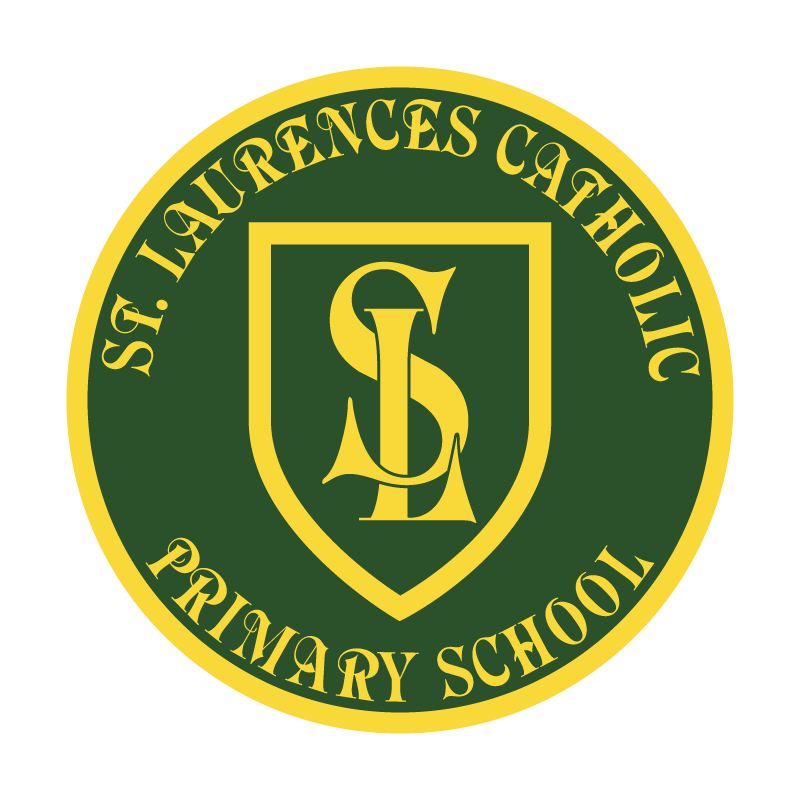 St Laurence’s Catholic Primary SchoolSEND PolicyOur Mission StatementWe aim to celebrate our partnership with the families we serve and the community we live in.We aim to provide an education that enables each child to reach their full potential.Our aim is the creation of an atmosphere where all are valued, gifts and talents are celebrated and the gospel values of love, respect and justice are at the heart of all we do.Our VisionEveryone feels a sense of belonging,Has the opportunity to shine,To enjoy their teaching and learningBut most of all – to dream big!Contents PageIntroductionInclusionPrinciplesAims and ObjectivesThe Special Needs TeamAccess to the External Support ServicesMental Heath SupportCo-ordinating Provision for SENDRole of the SENDcoRoles and Responsibilities of staffIdentification, Planning and ProvisionProcedures for identificationRaising a concernWave 1 provision in classWave 2  / Early Years Catch UpWave 3  / Early Years SENEarly HelpEducation Health Care Plan Assessments (Statutory Assessments)Education Health Care Plans (previously know as Statement of SEN)Placing a child on the SEND RegisterMonitoring and EvaluationEntitlement to a broad and balanced curriculumAllocation of ResourcesAdmissionsAccessibility Tests and ExamsLinks with other schoolsTransitionParental PartnershipComplaints ProceduresAccess to all AdministrationIntroduction*St. Laurence’s Primary School provides a broad and balanced curriculum for all children. The National Curriculum is our starting point for planning that meets the needs for specific children or groups of children. The teaching staff provide a range of learning challenges and respond to the children’s diverse learning needs. The staff take account of any barriers to learning and make provision for all pupils to participate effectively in curriculum and assessment activities.*Children may have Special Educational Needs either throughout or at any time during their school career. This policy takes account of the type and extent of difficulties that may be experienced by children.* In accordance with recent legislation: ‘A pupil has SEN where their learning difficulty or disability calls for special educational provision, namely provision different or additional to that normally available to pupils of the same age.’ (SEND Code of Practice, 2014)Inclusion*We aim to provide effective learning opportunities for all pupils through appropriate curricular provision. *We respect the fact that children:Have different educational and behavioural needs Have different aspirationsRequire different strategies for learningAcquire, assimilate and communicate information at different ratesNeed a range of different teaching approaches and experiences*The staff at St. Laurence’s respond to children’s diverse learning by:Providing support for all children who need help with communication, language and literacyPlanning to develop children’s learning through the use of all available senses and experiencesPlanning children’s full participation in learning, physical and practical activitiesHelping children to manage their behaviour and to take part in learning effectively and safelyHelping individuals to manage their emotions, particularly trauma or stress, to take part in learningPrinciples*The following principles underpin our SEND PolicyEvery Child MattersWork in partnership, mutual trust and respectEarly identification of a child’s strengths and areas for developmentLook at the learning environment and teaching style, as well as at the childCelebrate achievement and use it as the basis for future successEmpower all staff with the necessary skills and resources through advice and INSETInform parents regularly and work in supporting them  Engage parents in their child’s learning.Work in partnership with outside agenciesKeep careful records and use these to plan future provisionsAims and Objectives*The aims and objectives of this policy are:To create an environment that meets the special educational needs of each childTo ensure that children with special educational needs are identified, assessed and provided forTo make clear the expectations of all partners in the processTo identify the roles and responsibilities of the staff in providing for children’s special educational needsTo enable all children to have access to all elements of the school curriculum and school lifePupils with special educational needs are identified as early as possible and their needs are metProcedures are in place whereby teachers are aware of such pupils through staff meetings and liaison between the support teacher, SENDco, and class teacherAppropriate resources are available in schoolPupils with special educational needs are integrated as fully as possible into the life of the school e.g. all curriculum areas, after school activities, after school clubs, extra-curricular activities, discos, theatre visits, educational school trips etc.Full use is made of supporting agenciesThe Special Needs Team*The co-ordinator for SEND is Mrs Paula McClelland.Contact detail 0151 546 4733The Headteacher is Mrs Carroll-McKevitt.*The learning support teacher from Knowsley is Mrs D Lackey.*The Safeguarding and Pastoral Lead is Mr J Cushion *The schools NNEB’s and TA’s are in various classes throughout the school. Governor for SEND is Mrs WitanLA support – Dan Arnold Access to External Support Services*The school may require some support from the following agencies, services and facilities. *Help is sought through termly planning and review meetings and referrals with: Knowsley SupportSupport teachers – assessment, advice, P.P.P, resources, in class and withdrawal supportNorthwood Primary SchoolLanguage Units for receptive and expressive language disordersEducational PsychologyBeth Parker- assessment, advice and liaison with teachers and parentsAccess and InclusionMrs P Tallant – assessment, advice, one to one withdrawal and support for staffSpeech TherapyOne to one assessment, individual teaching sessions, advice and resourcesNHS – SALT – Claire RobinsonChatty TherapiesOccupational TherapyOne to one assessment, blocks of therapy, advice and resourcesSensory Impaired ServiceOne to one assessment, support and adviceASC  Advice and SupportAdvisory Teachers specialised in supporting children with ASCIn school SupportMrs. D Lackey is timetabled once a week in St. Laurence’s to provide help and support for those children identified as having special needs. This may involve in class support or withdrawal in a small group for English programmes. Teachers assist with the writing of the children’s P.P.Ps. Mrs Lackey plays a major role in assessing and monitoring the children’s progress.  They also attend the reviews of children for whom they support at SEN Support level. Supporting the Emotional and Mental Health of PupilsSt Laurence’s offers a wide variety of pastoral support for children who have emotional issues.All staff are available to discuss issues or concerns as we feel it is important to provide a safe environment for children to be able to approach any member of staff with concerns.Some of our pupils have extra support for their social and emotional well being. This can be done in small groups or a one to one basis. We have 3 trained ELSA staff who work with children who have a variety of emotional needs. These can be related to anxiety, anger management, bereavement and any other emotional issues that may affect our children. Our trained ELSA staff are Mrs Faulkner, Miss Regan and Mrs Richardson.Some children receive specific bereavement support through the ‘Muddles, Puddles and Sunshine’ resource to support children who have lost a loved one. This is delivered by one of our ELSA staff or our Safeguarding and Pastoral Lead. School sometimes refer for further support to listening ear for extra counselling for bereavement. Listening Ear also support children who have witnessed Domestic Abuse.We also have the support from the Mental Health support for schools team. Pupils/families are referred for a variety of needs such as behaviour at home, anxiety or specific phobias.The Quiet/Sensory room is available if a pupil feels the need to see a safe place to reflect and discuss their emotions.We also offer time for pupils to spend with our Therapy dog Lola who visits once a week.Co-ordinating Provision for SENDThe Role of the SENDco*The key responsibilities of the SENDco include:Overseeing the day to day operation of the school’s SEN policyCo-ordinating the provision and managing responses to special educational needs e.g. meeting with class teachers to evaluate the effectiveness of Personal Provision Plans and Play PlansLiaising with and advising fellow teachers through formal and informal meetings, staff meetings and in-service trainingOverseeing the records of all children with special educational needsLiaising with parents of children with special educational needs through twice yearly reviewsOrganising and compiling the Special Needs registerTimetabling support teachers, reviews and meetings with parentsEnsuring that appropriate P.P.Ps or Play Plans are in place in all teaching situationsLiaising with external agencies through termly planning and review meetings The maintenance of the SEN registerMonitoring and evaluating provision and reporting to the governing bodyWorking with SLT to ensure all children with SEN receive appropriate interventions.Roles and Responsibilities of staffWave 1 For children at Wave 1 staff will provide Differentiated curriculum Visual aids Use of writing frames, prompt sheets etc. *Before Wave 2 the class teacher has the responsibility to:Identify early a child’s strengths and areas for development and to assess the learning environment and teaching styleDifferentiate for all children in the classroomInvolve the child in discussing learning targetsKeep records of action taken and outcomesOversee teaching programmes and evaluate their successWave 2 :*Having been informed that the child needs further support, the class teacher with the support of the SENDco should:Gather information from colleagues, including previous records of supportInform parents and seek information from the parentsAssess child’s strengths and areas for developmentPlan future support through the setting of achievable targets (P.P.P or Play plans)Work with the child to ensure that targets are understoodKeep records and review progress within a set time period*Class teachers will oversee all records kept to ensure that they are regularly updated. Wave 3 :*The class teacher notes insufficient progress and discusses with the SENDco about next steps.  The SENDco initiates SEN Support assessments:Gathers information about the child and progress made in the curriculum and in relation to the targets set on their P.P.P/ Play PlansInforms parents and seeks information and support together with their permission for the involvement of any relevant outside agenciesSeeks further advice and assessments from outside agencies and provides them with all the information to dateTogether with parents and any relevant professionals devises a P.P.P/ Play PlanReview the child’s progress within an agreed timescaleAgree future targets The Class Teacher:Informs the SENDco of any child causing concernProvides all records of support and assessmentInforms parents and seeks information and supportUses assessments from outside agenciesIn collaboration with SENDco (or through class teacher’s report) devises an P.P.P/Play PlanIs responsible for delivering interventions including working with other adults who support a childKeeps records of supportUses information to inform future review meetingsIdentification, Planning and Provision*The arrangements by which provision is co-ordinated are as follows:Early identification is vital. The class teacher informs the parents at the earliest opportunity to alert them to concerns and enlist their active help and participation through a review meetingThe class teacher and SENDco assess and monitor the pupil’s progress in line with existing school practicesThe SENDco works closely with parents and teachers to plan an appropriate programme of intervention and support through the implementation of a Pupil Provision Plan (P.P.P) or Play PlanThe assessment of the children reflects as far as possible their participation in the whole curriculum of the school. The class teacher and SENDco set achievable targets in order to aid progress and provide detailed and accurate indicators*The school uses the model identified in the revised code of practice:Wave 1 - In class provisions – Quality first class teachingWave 2 –Small group provisions- Targeted group supportWave 3 – Individual Provisions – SEN supportEducation Health Care Plans (EHC Plans): The school uses the format devised by Knowsley LA – Wave 3+Procedures for Identification*There are steps taken in monitoring the progress of children, from there being a cause for concern to a child having an EHCP.*We believe that early intervention is vitally important.Raising a ConcernWhen a teacher or a parent finds that a child is not responding as expected or is having increasing difficulties with learning or behaviour, the teacher will seek advice from the SENDco, the Learning Mentor and the support teacher and try alternative strategies in the classroom to resolve the problem.The teacher will discuss with the SENDco and any support staff that are involved in teaching the child the strategies that have already been tried. It may be necessary to talk with the parents to find out if they can help in identifying the reason for a change in learning or behaviour patterns and if they can support the school in helping their child.If the parents and teachers agree that interventions that are in addition to the school’s curriculum are needed, the child may be placed on wave 2.Catch Up / Early Years Catch Up – Targeted Group Support*At this stage information needs to be collated fromThe Class TeacherThe SENDco Any professional involved with the childThe Parents*The next step could be to:Carry out further assessments if neededPlan future support with the teacher, parent and child (if necessary) Monitor and review any action taken*The class teacher should:Plan and deliver a group programme (P.P.P)Work with the child on a daily basis using staff such as GTAs and NNE’sLiaise with parents at least twice a year to review the child’s progressWave 2 Provision may include:Different learning materials, special equipment, group support, advice from other relevant professionals. Children will need three or four targets drawn up, strategies to meet the targets, details of provision, a review date (at least twice per year) success criteria and the outcome of reviews, including parental views. The targets will be discussed with parents as they are written. Consultations may also involve the child if they are at an appropriate age and understanding. Small group support such as phonics booster, English and Maths interventionIF A CHILD CONTINUES TO MAKE LITTLE OR NO PROGRESS IN LEARNING AND OR BEHAVIOUR, THE SCHOOL WILL NEED TO PLACE THE CHILD AT WAVE 3.  THIS MAY INVOLVE AN ASSESSMENT WITH THE SUPPORT TEACHER. Early Years SEN Support / SEN Support*If after reviewing the child’s targets it is felt that the child is making little or no progress in specific areas, a decision may be taken by the class teacher and SENDco, in consultation with the parents, to transfer the child to Wave 3.*At this stage help may be sought from outside agencies such as:Learning Support TeacherEducational PsychologistOccupational TherapistHealth or social professionalsSpeech and Language TherapistsASC Advisory Teachers*The child is more likely to receive additional support at this stage.*A new P.P.P will be written to include new targets and strategies. It is the responsibility of the class teacher, in consultation with the SENDco and support teacher, to carry out the interventions set down in the P.P.P. *The parents should be involved in these discussions. *The reviews will be led by the SENDCO, and when necessary the Learning Support Teacher twice a year. *If a child demonstrates significant cause for concern then an application for statutory assessment will be made.Early Help St Laurence’s is very proud of the relationship with parent and child, so at all the stages the parental/child’s views play an important part in providing the correct support for that child. Using the information provided by the parent/child, it may be necessary to call a multi-agency meeting to access Early Help to put into place support for the child’s family to remove any barriers that might be preventing the child accessing the Education provided by the school. The child does not have to be on the Special Needs Register to have Early Help. If a child is being looked after by a foster carer or an organisation under the responsibility of the Social Services, a P.E.P is required to give the child support that enables his educational progress can continue. The child does not have to be on the Additional Needs Register to have a P.E.P.Education Health Care Plan Assessment*If applied for, the school must present its documentary evidence to show what strategies and interventions have been carried out. These are sent to the SEN Panel. KAPP – Knowsley Assessment, Placement and Provision Panel.*Parents will be kept in consultation during this period.*Evidence from other professionals will also be submitted. *The code of practice lists specific information to be provided and indicates the type of information that will be useful in supporting an application for statutory assessment.*During this assessment period, the child will continue to be supported using the process described in SEN Support.Education Health Care Plan*If an application results in a child having an Education Health Care Plan, the governors of the school are legally responsible for ensuring that the funding provided through the statement is used for the named child.*Once an EHCP is made and accepted the SENDco will ensure that:The child’s records are maintained and updated The teacher monitors and reviews the child’s progress in consultation with support teachers and SENDCOP.P.Ps are in place and reviewedAn annual review will be held on the anniversary of the EHC Plan.If needed, support teachers work with the child for the allocated hoursPlacing a Child on the SEN register*Some possible ways of collating information and evidence:Early years profileAge Related ExpectationsAttainment in English and Maths e.g. reading age, spelling age, termly testsViews of the parents and childPupil’s medical historyInterviews with staff, pupils and parents to ensure that progress is maintained throughout the transition periodInitial Review meeting to discuss concernsChild’s behaviourLimited speech or understanding of speechMonitoring and Evaluation*The SENDco monitors the movement of children within the SEN system in school and provides regular reports to staff and Governors on the impact of the policy on the practice of the school. Entitlement to a Broad and Balanced Curriculum*St. Laurence’s offers children a broad and balanced curriculum by using strategies and approaches, which differentiate between pupils of different abilities. Through our teaching we aim for all children to:Become confident, resourceful, enquiring, and independent learnersEnhance their self esteem and build positive relationships with peopleDevelop self respect and respect the ideas, values, attitudes and feelings of othersRespect all cultures showing positive attitudes to all peopleUnderstand their community and feel a valued member of that communityGrow into reliable, independent and positive citizensAttain the highest standards of personal achievement by celebrating success*We offer opportunities for all children to learn in different ways for example:Investigation and problem solvingIndependent, paired , group or whole class workAsking and answering questionsUsing ICTFieldwork and visits to places of educational interestCreative activitiesDebates, role play and oral presentationsParticipation in physical activityVisual aids and timetablesSupport teachers and staffDifferentiated work*Support for children with Special Educational Needs is delivered both in class and on a withdrawal basis either individually or in small groups. *Adults within the classroom encourage and explain tasks and strategies to enable children with Special Needs to access the curriculum at an appropriate level. *During withdrawal sessions the children work on specific targets. *Teachers ensure a smooth re-introduction to the classroom.*We base our teaching on knowledge of the children’s level of attainment and progress against their targets set throughout the year. *Our prime focus is to further develop the knowledge and skills of the children. *We strive to ensure that all tasks are appropriate for the child’s level of ability. *In planning work for children with SEN we give due regard to the targets contained within P.P.Ps/ Play Plans *These Personal Provision Plans, employ a small step approach, feature significantly in the provision that we make in school. Our use of finely graded steps and targets ensure that our pupils experience success. *All children at Wave 2 and 3 have a P.P.P *Progress and targets are reviewed and set for all children three times a year and shared with the parents and children (where appropriate). Allocation of Resources*The SENDco is responsible for the operational management of agreed resourcing for special educational needs provision., including provision for pupils with an EHC Plan.*The Headteacher describes the funding allocations to the governing body at his/her annual meeting. *The SENDco submits a bid for SEN resources as part of the inclusion aspect of the annual school improvement plan. *The major funding allocation is directed towards staffing: one day weekly English support, teacher time and any other resources are purchased according to the need to facilitate access to the whole school curriculum by all of the children such as places at the SpLD unit and educational psychology time.Admissions*Please refer to the schools Admission Policy. At St. Laurence’s there is no barrier to admitting children with Additional Educational Needs. The school is not a designated school for any type of SEN.Accessibility to Disabled Arrangements*St. Laurence’s is a two storey building and disabled children and adults would find it difficult to access every part of the building. *The school is mindful of the needs of disabled persons and of its pupils and looks towards working together with other institutions to provide common facilities.Short Term*Specialist equipment will be provided for children according to their needs.*Classrooms have been adjusted previously to accommodate children with disabilities in school.*There is a disabled toilet for pupils in school.*There are shower facilities for personal care.*A ramp has been built to the front of the building for access.*The school has disabled parking available.*School transport has wheelchair access.Tests/ExamsChildren with SEND may qualify for support during tests and exams in line with the access Arrangements (previously called Special Arrangements) and Special Considerations (in the event of “adverse circumstances beyond their control”).Links with Other Schools*As far as possible, the needs of pupils with SEN will be met within the mainstream school. Additional provision through advice or fulltime places may be sought from specialist schools.*The SENDco works alongside other SENDcos in the Kirkby cluster on a regular basis through half termly meetings held at Northwood Primary School.Transition*Every effort is made to obtain and utilise records from other schools when receiving new children. *Common transfer forms and code of practice information are transmitted and received to facilitate smooth transition between schools, from Nursery to Reception and from Key Stage Two to Key Stage Three. A programme of visits and interviews support this process. For example, the SENDco from the local secondary school meets with the school SENDco prior to children moving to secondary school.Parental Partnership*The school recognises the importance of partnerships with parents and endeavours to involve them in every aspect of school life. *For children with Special Educational Needs parental involvement is perceived as being of paramount importance. *Parents are involved in the assessment and review of their children’s progress. *They are informed of the school’s policy and procedures on our website. *Parents are assured of a positive attitude and welcomed in the school and their concerns are acted upon all information shared is confidential.*The parents’ role involves:Home supportAttending reviews with the class teacher, SENDco, Support Teacher and child as appropriateAttending regular meetings with the class teacherBeing aware of the variety of services availableCommitment to keeping appointments with outside agenciesComplaints ProcedurePlease refer to school complaints procedure which is available on our school website. Access to All Administration*Children’s PPPs are kept by the class teacher.*The SEND register, SEND forms, parents letters and referral forms are all kept in the locked Inclusion Hub.REVIEW OF POLICYThe effectiveness of this policy will be reviewed annually by the Senior Leadership Team and every three years by the Governing Body. If changes are made to the policy, the Governing Body will ratify amendments.This policy was reviewed: October 2022Signed:  J Holmes Designation: Chair of Governors Date: October 2022This policy was adopted:October 2022By name:Mr John HolmesPosition:Chair of GovernorsSignature:J. Holmes